Četvrtak 					9.4.2020.	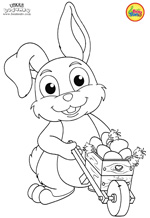 HRVATSKI JEZIKPISANICE, MLADEN POKIĆProvježbaj nekoliko puta čitanje ove pjesme.Zapiši u bilježnicu naslov i autora te nacrtaj pijetla, koku i nekoliko pisanica. PRILAGOĐENI PROGRAM – u bilježnicu napiši kako ti i tvoja obitelj provodite Uskrs. TJELESNA I ZDRAVSTVENA KULTURANapravi vježbe razgibavanja.Uključi i svoje ukućane.  PRIRODA I DRUŠTVOPrati nastavu na HRT3 i ponovi svoje znanje o MORU.Ne moraš ništa zapisivati.DOPUNSKA NASTAVA – HRVATSKI JEZIK – MARINVježbati čitanje, tekst po želji.